Zapis v zvezek:PESEM IMA MELODIJOSkladatelj zapiše  melodijo pesmi z NOTAMI v NOTNO ČRTOVJE. Notno črtovje ima 5 črt.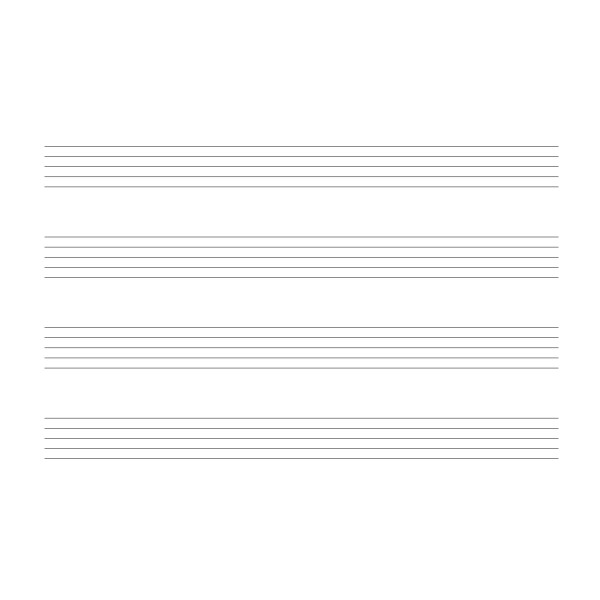 Brez melodije ni glasbe. Melodijo lahko pojemo ali igramo na glasbila. Vsaka pesem ima svojo melodijo, ki jo sestavljajo različni toni.Sedaj reši še naloge v delovnem zvezku na strani 31.Pri drugi nalogi bodi pozoren na višje in nižje tone. Pri tretji nalogi najprej poslušaj pesem Balonček, ki jo najdeš na spletni strani Lilibi-predmet glasbena umetnost-pesmice-Balonček.Nato obkroži še najvišje oziroma najnižje tone.Če ti bo kaj delalo težave, mi sporoči, pa bomo skupaj rešili.